Pjesma majci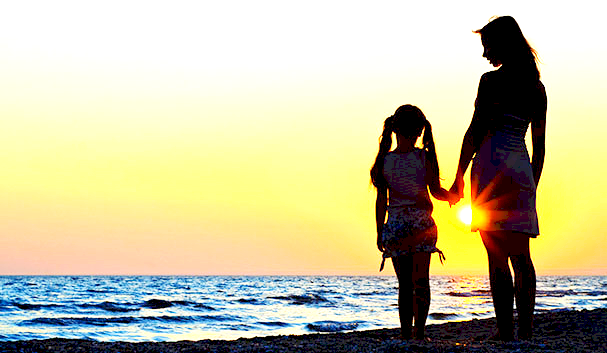               Kad sam tužna i                kad plačem,              ona za mene ispeče               najbolje kolače.              Kad sam sretna i               kad se veselim,              ona svoju sreću               uvijek sa mnom dijeli.              Kad mi nešto smeta i               kad me nešto muči,              ona uvijek razgovara sa mnom               i nešto me nauči,              Ali uvijek  joj to vratim               tako da joj jednim zagrljajem              sve muke skratim.               Petra Pirić, 5.b